Muster-Hygienepläne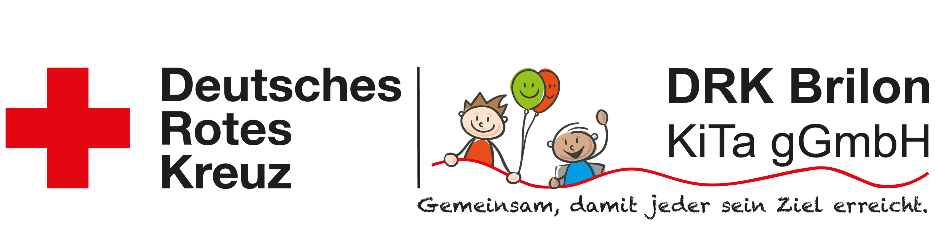 Muster-Reinigungs- und Desinfektionsplan für DRK-Einrichtungen mit Säuglingen und KleinkindernWas? Was? Was? Was? Wann? Wann? Wann? Wann? Wie? Wie? Wie? Wie? Womit? Womit? Womit? Womit? Wer? Wer? Wer? Wer? Händereinigung Händereinigung Händereinigung Händereinigung  Zum Dienstbeginn  vor und nach dem Essen,      Speisenzubereitung und    Speisenverteilung  nach Toilettenbenutzung  nach Tierkontakt  bei Bedarf  Zum Dienstbeginn  vor und nach dem Essen,      Speisenzubereitung und    Speisenverteilung  nach Toilettenbenutzung  nach Tierkontakt  bei Bedarf  Zum Dienstbeginn  vor und nach dem Essen,      Speisenzubereitung und    Speisenverteilung  nach Toilettenbenutzung  nach Tierkontakt  bei Bedarf  Zum Dienstbeginn  vor und nach dem Essen,      Speisenzubereitung und    Speisenverteilung  nach Toilettenbenutzung  nach Tierkontakt  bei Bedarf  Waschlotion auf die     feuchte Haut auftragen  Hände gründlich waschen  mit Einmalhandtüchern     bzw. separatem    personenbezogenem    Handtuch trocknen  Waschlotion auf die     feuchte Haut auftragen  Hände gründlich waschen  mit Einmalhandtüchern     bzw. separatem    personenbezogenem    Handtuch trocknen  Waschlotion auf die     feuchte Haut auftragen  Hände gründlich waschen  mit Einmalhandtüchern     bzw. separatem    personenbezogenem    Handtuch trocknen  Waschlotion auf die     feuchte Haut auftragen  Hände gründlich waschen  mit Einmalhandtüchern     bzw. separatem    personenbezogenem    Handtuch trocknen Waschlotion aus Seifen-spendern an jedem Handwaschplatz sowie Einmalhandtücher oder personenbezogenes Handtuch Waschlotion aus Seifen-spendern an jedem Handwaschplatz sowie Einmalhandtücher oder personenbezogenes Handtuch Waschlotion aus Seifen-spendern an jedem Handwaschplatz sowie Einmalhandtücher oder personenbezogenes Handtuch Waschlotion aus Seifen-spendern an jedem Handwaschplatz sowie Einmalhandtücher oder personenbezogenes Handtuch Aufsichts- und Betreuungs-personal,  Küchen-, Reinigungspersonal Kinder Aufsichts- und Betreuungs-personal,  Küchen-, Reinigungspersonal Kinder Aufsichts- und Betreuungs-personal,  Küchen-, Reinigungspersonal Kinder Aufsichts- und Betreuungs-personal,  Küchen-, Reinigungspersonal Kinder Hygienische Händedesinfektion Hygienische Händedesinfektion Hygienische Händedesinfektion Hygienische Händedesinfektion  nach Kontakt mit Körper- flüssigkeiten/Ausscheidungen (infektiösem Material)  nach Toilettenbenutzung  nach dem Wickeln  nach Reinigungsarbeiten      im Sanitärbereich  nach Kontakt mit     erkrankten Kindern  nach Schmutzwäsche-     entsorgung  vor Speisenzubereitung      und Speisenverteilung  nach Arbeiten mit Geflügel,       rohem Fleisch und     Gemüse  nach Ablegen von Schutz-     handschuhen  bei Bedarf  nach Kontakt mit Körper- flüssigkeiten/Ausscheidungen (infektiösem Material)  nach Toilettenbenutzung  nach dem Wickeln  nach Reinigungsarbeiten      im Sanitärbereich  nach Kontakt mit     erkrankten Kindern  nach Schmutzwäsche-     entsorgung  vor Speisenzubereitung      und Speisenverteilung  nach Arbeiten mit Geflügel,       rohem Fleisch und     Gemüse  nach Ablegen von Schutz-     handschuhen  bei Bedarf  nach Kontakt mit Körper- flüssigkeiten/Ausscheidungen (infektiösem Material)  nach Toilettenbenutzung  nach dem Wickeln  nach Reinigungsarbeiten      im Sanitärbereich  nach Kontakt mit     erkrankten Kindern  nach Schmutzwäsche-     entsorgung  vor Speisenzubereitung      und Speisenverteilung  nach Arbeiten mit Geflügel,       rohem Fleisch und     Gemüse  nach Ablegen von Schutz-     handschuhen  bei Bedarf  nach Kontakt mit Körper- flüssigkeiten/Ausscheidungen (infektiösem Material)  nach Toilettenbenutzung  nach dem Wickeln  nach Reinigungsarbeiten      im Sanitärbereich  nach Kontakt mit     erkrankten Kindern  nach Schmutzwäsche-     entsorgung  vor Speisenzubereitung      und Speisenverteilung  nach Arbeiten mit Geflügel,       rohem Fleisch und     Gemüse  nach Ablegen von Schutz-     handschuhen  bei Bedarf nach Gebrauchsanweisung (Herstellerangaben) des Händedesinfektionsmittels i. d. R.: ca. 3-5 ml für 30 Sek. auf der trockenen Haut ver-reiben, dabei Handgelenke, Fingerzwischenräume, Fin-gerkuppen, Daumen und Nagelpfalz berücksichtigen, die Hände müssen über die gesamte Einwirkzeit mit dem Desinfektionsmittel feucht gehalten werden nach Gebrauchsanweisung (Herstellerangaben) des Händedesinfektionsmittels i. d. R.: ca. 3-5 ml für 30 Sek. auf der trockenen Haut ver-reiben, dabei Handgelenke, Fingerzwischenräume, Fin-gerkuppen, Daumen und Nagelpfalz berücksichtigen, die Hände müssen über die gesamte Einwirkzeit mit dem Desinfektionsmittel feucht gehalten werden nach Gebrauchsanweisung (Herstellerangaben) des Händedesinfektionsmittels i. d. R.: ca. 3-5 ml für 30 Sek. auf der trockenen Haut ver-reiben, dabei Handgelenke, Fingerzwischenräume, Fin-gerkuppen, Daumen und Nagelpfalz berücksichtigen, die Hände müssen über die gesamte Einwirkzeit mit dem Desinfektionsmittel feucht gehalten werden nach Gebrauchsanweisung (Herstellerangaben) des Händedesinfektionsmittels i. d. R.: ca. 3-5 ml für 30 Sek. auf der trockenen Haut ver-reiben, dabei Handgelenke, Fingerzwischenräume, Fin-gerkuppen, Daumen und Nagelpfalz berücksichtigen, die Hände müssen über die gesamte Einwirkzeit mit dem Desinfektionsmittel feucht gehalten werden alkoholisches Hände-desinfektionsmittel (VAH-gelistetes Präparat) alkoholisches Hände-desinfektionsmittel (VAH-gelistetes Präparat) alkoholisches Hände-desinfektionsmittel (VAH-gelistetes Präparat) alkoholisches Hände-desinfektionsmittel (VAH-gelistetes Präparat) Aufsichts- und Betreuungspersonal,  Küchen-, Reinigungspersonal ggf. Kinder Aufsichts- und Betreuungspersonal,  Küchen-, Reinigungspersonal ggf. Kinder Aufsichts- und Betreuungspersonal,  Küchen-, Reinigungspersonal ggf. Kinder Aufsichts- und Betreuungspersonal,  Küchen-, Reinigungspersonal ggf. Kinder Flure Flure Flure Flure     täglich  bei Bedarf     täglich  bei Bedarf     täglich  bei Bedarf     täglich  bei Bedarf Feuchtwischverfahren Feuchtwischverfahren Feuchtwischverfahren Feuchtwischverfahren Reinigungsmittel Reinigungsmittel Reinigungsmittel Reinigungsmittel Reinigungspersonal Reinigungspersonal Reinigungspersonal Reinigungspersonal Was? Was? Was? Was? Was? Wann? Wann? Wann? Wann? Wie? Wie? Wie? Wie? Womit? Womit? Womit? Womit? Wer? Wer? Wer? Wer? Gruppenraum  Teppichboden  Kunststoffböden Gruppenraum  Teppichboden  Kunststoffböden Gruppenraum  Teppichboden  Kunststoffböden Gruppenraum  Teppichboden  Kunststoffböden Gruppenraum  Teppichboden  Kunststoffböden  täglich  bei Bedarf  täglich  bei Bedarf  täglich  bei Bedarf  täglich  bei Bedarf staubsaugen und/oder Feuchtwischverfahren staubsaugen und/oder Feuchtwischverfahren staubsaugen und/oder Feuchtwischverfahren staubsaugen und/oder Feuchtwischverfahren  Haushaltsstaubsauger  Reinigungsmittel  Haushaltsstaubsauger  Reinigungsmittel  Haushaltsstaubsauger  Reinigungsmittel  Haushaltsstaubsauger  Reinigungsmittel Reinigungspersonal Reinigungspersonal Reinigungspersonal Reinigungspersonal Handkontaktflächen Handkontaktflächen Handkontaktflächen Handkontaktflächen Handkontaktflächen  täglich  bei Bedarf  täglich  bei Bedarf  täglich  bei Bedarf  täglich  bei Bedarf Feuchtwischverfahren Feuchtwischverfahren Feuchtwischverfahren Feuchtwischverfahren Reinigungsmittel Reinigungsmittel Reinigungsmittel Reinigungsmittel Reinigungspersonal, 
Aufsichts- und 
Betreuungspersonal Reinigungspersonal, 
Aufsichts- und 
Betreuungspersonal Reinigungspersonal, 
Aufsichts- und 
Betreuungspersonal Reinigungspersonal, 
Aufsichts- und 
Betreuungspersonal Entspannungszone (Bezüge für Matratzen und Kissen etc.) Entspannungszone (Bezüge für Matratzen und Kissen etc.) Entspannungszone (Bezüge für Matratzen und Kissen etc.) Entspannungszone (Bezüge für Matratzen und Kissen etc.) Entspannungszone (Bezüge für Matratzen und Kissen etc.)  wöchentlich  bei Bedarf  wöchentlich  bei Bedarf  wöchentlich  bei Bedarf  wöchentlich  bei Bedarf bei mind. 60°C waschen bei mind. 60°C waschen bei mind. 60°C waschen bei mind. 60°C waschen Textilwaschmaschine Textilwaschmaschine Textilwaschmaschine Textilwaschmaschine Reinigungspersonal ggf. Aufsichts- und 
Betreuungspersonal Reinigungspersonal ggf. Aufsichts- und 
Betreuungspersonal Reinigungspersonal ggf. Aufsichts- und 
Betreuungspersonal Reinigungspersonal ggf. Aufsichts- und 
Betreuungspersonal Küche Küche Küche Küche Küche  täglich  bei Bedarf  täglich  bei Bedarf  täglich  bei Bedarf  täglich  bei Bedarf  reinigen  Feuchtwischverfahren  ggf. Desinfektion  reinigen  Feuchtwischverfahren  ggf. Desinfektion  reinigen  Feuchtwischverfahren  ggf. Desinfektion  reinigen  Feuchtwischverfahren  ggf. Desinfektion Reinigungsmittel, Flächendesinfektionsmittel (DVG-Liste) Reinigungsmittel, Flächendesinfektionsmittel (DVG-Liste) Reinigungsmittel, Flächendesinfektionsmittel (DVG-Liste) Reinigungsmittel, Flächendesinfektionsmittel (DVG-Liste) Reinigungspersonal Küchenpersonal Reinigungspersonal Küchenpersonal Reinigungspersonal Küchenpersonal Reinigungspersonal Küchenpersonal Büroräume Büroräume Büroräume Büroräume Büroräume 1–2-mal wöchentlich 1–2-mal wöchentlich 1–2-mal wöchentlich 1–2-mal wöchentlich staubsaugen und/oder Feuchtwischverfahren staubsaugen und/oder Feuchtwischverfahren staubsaugen und/oder Feuchtwischverfahren staubsaugen und/oder Feuchtwischverfahren  Haushaltsstaubsauger  Reinigungsmittel  Haushaltsstaubsauger  Reinigungsmittel  Haushaltsstaubsauger  Reinigungsmittel  Haushaltsstaubsauger  Reinigungsmittel Reinigungspersonal Reinigungspersonal Reinigungspersonal Reinigungspersonal Gymnastikraum Gymnastikraum Gymnastikraum Gymnastikraum Gymnastikraum  täglich (nach Benutzung)  bei Bedarf  täglich (nach Benutzung)  bei Bedarf  täglich (nach Benutzung)  bei Bedarf  täglich (nach Benutzung)  bei Bedarf Feuchtwischverfahren Feuchtwischverfahren Feuchtwischverfahren Feuchtwischverfahren Reinigungsmittel Reinigungsmittel Reinigungsmittel Reinigungsmittel Reinigungspersonal Reinigungspersonal Reinigungspersonal Reinigungspersonal Spielgeräte und Gegenstände Spielgeräte und Gegenstände Spielgeräte und Gegenstände Spielgeräte und Gegenstände Spielgeräte und Gegenstände  monatlich  bei Bedarf  monatlich  bei Bedarf  monatlich  bei Bedarf  monatlich  bei Bedarf je nach Material  reinigen  Feuchtwischverfahren je nach Material  reinigen  Feuchtwischverfahren je nach Material  reinigen  Feuchtwischverfahren je nach Material  reinigen  Feuchtwischverfahren Reinigungsmittel, 
Textilwaschmaschine Reinigungsmittel, 
Textilwaschmaschine Reinigungsmittel, 
Textilwaschmaschine Reinigungsmittel, 
Textilwaschmaschine Reinigungspersonal, 
ggf. Aufsichts- und 
Betreuungspersonal Reinigungspersonal, 
ggf. Aufsichts- und 
Betreuungspersonal Reinigungspersonal, 
ggf. Aufsichts- und 
Betreuungspersonal Reinigungspersonal, 
ggf. Aufsichts- und 
Betreuungspersonal Einrichtungsgegenstände Einrichtungsgegenstände Einrichtungsgegenstände Einrichtungsgegenstände Einrichtungsgegenstände  wöchentlich  wöchentlich  wöchentlich  wöchentlich Feuchtwischverfahren Feuchtwischverfahren Feuchtwischverfahren Feuchtwischverfahren Reinigungsmittel, Reinigungsmittel, Reinigungsmittel, Reinigungsmittel, Reinigungspersonal Reinigungspersonal Reinigungspersonal Reinigungspersonal Reinigung von Handtüchern und Putzutensilien (Wischbezüge usw.) Reinigung von Handtüchern und Putzutensilien (Wischbezüge usw.) Reinigung von Handtüchern und Putzutensilien (Wischbezüge usw.) Reinigung von Handtüchern und Putzutensilien (Wischbezüge usw.) Reinigung von Handtüchern und Putzutensilien (Wischbezüge usw.)  wöchentlich  bei Bedarf  wöchentlich  bei Bedarf  wöchentlich  bei Bedarf  wöchentlich  bei Bedarf bei mind. 60°C waschen, anschließend trocknen bei mind. 60°C waschen, anschließend trocknen bei mind. 60°C waschen, anschließend trocknen bei mind. 60°C waschen, anschließend trocknen Textilwaschmaschine Textilwaschmaschine Textilwaschmaschine Textilwaschmaschine Reinigungspersonal ggf. Aufsichts- und
Betreuungspersonal Reinigungspersonal ggf. Aufsichts- und
Betreuungspersonal Reinigungspersonal ggf. Aufsichts- und
Betreuungspersonal Reinigungspersonal ggf. Aufsichts- und
Betreuungspersonal Was? Was? Wann? Wann? Wann? Wann? Wie? Wie? Wie? Wie? Womit? Womit? Womit? Womit? Wer? Wer? Wer? Wer? Papierkörbe/ Abfalleimer Papierkörbe/ Abfalleimer  täglich  bei Bedarf  täglich  bei Bedarf  täglich  bei Bedarf  täglich  bei Bedarf  leeren  reinigen  Feuchtwischverfahren  leeren  reinigen  Feuchtwischverfahren  leeren  reinigen  Feuchtwischverfahren  leeren  reinigen  Feuchtwischverfahren Reinigungsmittel Reinigungsmittel Reinigungsmittel Reinigungsmittel Reinigungspersonal Reinigungspersonal Reinigungspersonal Reinigungspersonal Sanitärbereich  WC-Sitze  Toilettenbecken  Urinale  Armaturen  Waschbecken Wände Sanitärbereich  WC-Sitze  Toilettenbecken  Urinale  Armaturen  Waschbecken Wände  täglich  bei Bedarf  wöchentlich  bei Bedarf  täglich  bei Bedarf  wöchentlich  bei Bedarf  täglich  bei Bedarf  wöchentlich  bei Bedarf  täglich  bei Bedarf  wöchentlich  bei Bedarf  reinigen  Feuchtwischverfahren  reinigen  Feuchtwischverfahren  reinigen  Feuchtwischverfahren  reinigen  Feuchtwischverfahren  reinigen  Feuchtwischverfahren  reinigen  Feuchtwischverfahren  reinigen  Feuchtwischverfahren  reinigen  Feuchtwischverfahren Reinigungsmittel Reinigungsmittel Reinigungsmittel Reinigungsmittel Reinigungsmittel Reinigungsmittel Reinigungsmittel Reinigungsmittel Reinigungspersonal Reinigungspersonal Reinigungspersonal Reinigungspersonal Reinigungspersonal Reinigungspersonal Reinigungspersonal Reinigungspersonal Was? Wann? Wie? Womit? Wer? Milchflaschen nach jedem Gebrauch vorreinigen und thermisch desinfizieren  mit Leitungswasser     abspülen,  Geschirrspülmaschine     oder 15 Minuten     auskochen     (geschlossener Topf) Aufsichts- und 
Betreuungspersonal Schnuller nach jedem Gebrauch vorreinigen und thermisch desinfizieren  mit Leitungswasser     abspülen,  Geschirrspülmaschine     oder 15 Minuten     auskochen        (geschlossener Topf) Aufsichts- und 
Betreuungspersonal Spielzeuge und Be-schäftigungsmaterialien  wöchentlich  Säuglingsspielzeug täglich  reinigen  Feuchtwischverfahren Reinigungsmittel Aufsichts- und 
Betreuungspersonal Wickeltischauflage nach jedem Wickeln desinfizierend reinigen Flächendesinfektionsmittel (VAH-gelistet) Aufsichts- und 
Betreuungspersonal Händedesinfektion nach jedem Wickeln nach Gebrauchsanweisung des Händedesinfektions-mittels i. d. R.: ca. 3-5 ml für 30 Sek einreiben, dabei die Hände mit dem Desinfek-tionsmittel feuchthalten alkoholisches Hände-desinfektionsmittel 
(VHA-gelistet) Aufsichts- und 
Betreuungspersonal Was? Wann? Wie? Womit? Wer? Fieberthermometer nach jeder Benutzung  reinigen  nach rektaler Messung    desinfizierend reinigen Flächendesinfektionsmittel (VAH-gelistet) Aufsichts- und 
Betreuungspersonal Windeleimer täglich  desinfizierend reinigen  mit einer Mülltüte ver-    sehen Flächendesinfektionsmittel (VAH-gelistet) Aufsichts- und 
Betreuungspersonal, 
Reinigungspersonal Töpfchen nach jeder Benutzung  reinigen,  Feuchtwischverfahren Reinigungsmittel Aufsichts- und 
Betreuungspersonal,
Reinigungspersonal Dusche Badewanne nach Benutzung  reinigen,  Feuchtwischverfahren Reinigungsmittel Aufsichts- und 
Betreuungspersonal,
Reinigungspersonal Spielsand  regelmäßig harken  falls möglich, zum Dienst-ende abdecken  1 x jährlich auswechseln      oder reinigen (Runderlass     vom 16.03.2000 und       27.10.2000)  Laub, Tierkot usw. aus    dem Spielsand entfernen  mit einer entsprechenden     Abdeckfolie abdecken  alten Sand durch neuen    ersetzen  Harke und Kotschaufel  mit einer stabilen Plane/Folie  Sand (entsprechend dem Runderlass) z. B. Gärtnerin/Gärtner, Hausmeisterin/Hausmeister, Reinigungspersonal; 
ggf. Aufsichts- und Betreuungspersonal 